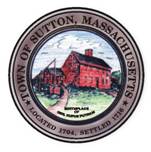       TOWN OF SUTTONBOARD OF ASSESSORS 4 UXBRIDGE ROADSUTTON, MA  01590-1702  508-865-8722Meeting Minutes – November 14, 2023Present: Chairman Robert Nunnemacher	  Board Member RJ NicholsMeeting called to order at 5:00 p.m.1.         The minutes of November 7, 2023 were unanimously approved2.         Old & New Business	Board discussed the tax rate and values for Fiscal ‘243.         Decisions & Actions Taken	The Board signed three (3) Motor Vehicle AbatementsThe Board signed the October Motor Vehicle Abatement Reports for the Tax Collector      and AccountantThe Board signed the Warrant for ProRata and ProForma billing for the Tax Collector      and Accountant	The Board reviewed three (3) Real Estate ExemptionsApproved one (1) Veteran ExemptionDenied two (2) Senior ExemptionThe Board of Assessors adjourned its meeting November 21, 2023 at or about 6:00 p.m. 	       Respectfully Submitted,Linda Hicks, Secretary 